МБОУ «Целинная средняя ( полная ) общеобразовательная школа №1»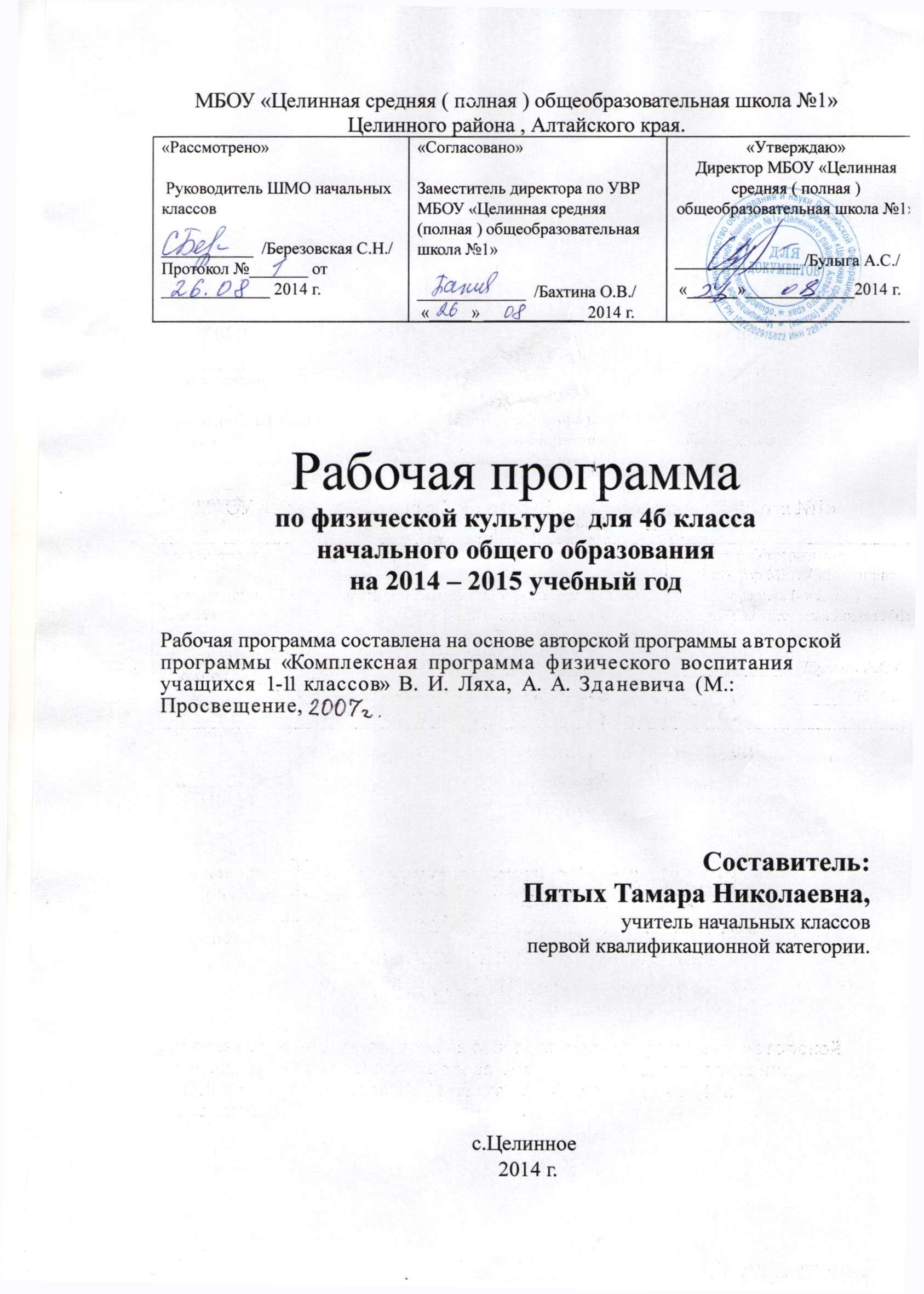 Целинного района , Алтайского края.Рабочая программа
по физической культуре  для 4б классаначального общего образованияна 2014 – 2015 учебный годРабочая программа составлена на основе авторской программы авторской программы «Комплексная программа физического воспитания учащихся 1-11 классов» В. И. Ляха, А. А. Зданевича (М.: Просвещение,Составитель:Пятых Тамара Николаевна ,учитель начальных классовпервой квалификационной категории.                                                     с.Целинное                                                    2014 г.«Рассмотрено»
 Руководитель ШМО начальных классов
___________  /Березовская С.Н./
Протокол №_______ от _____________ .«Согласовано»
Заместитель директора по УВРМБОУ «Целинная средняя (полная ) общеобразовательная школа №1»_____________  /Бахтина О.В./
 «_____» ____________ .«Утверждаю»
Директор МБОУ «Целинная средняя ( полная ) общеобразовательная школа №1»_______________ /Булыга А.С./
 «______»_____________.